Test: „In den Trockenräumen“1	Benenne die Wüsten 1–10.		(__/5 P)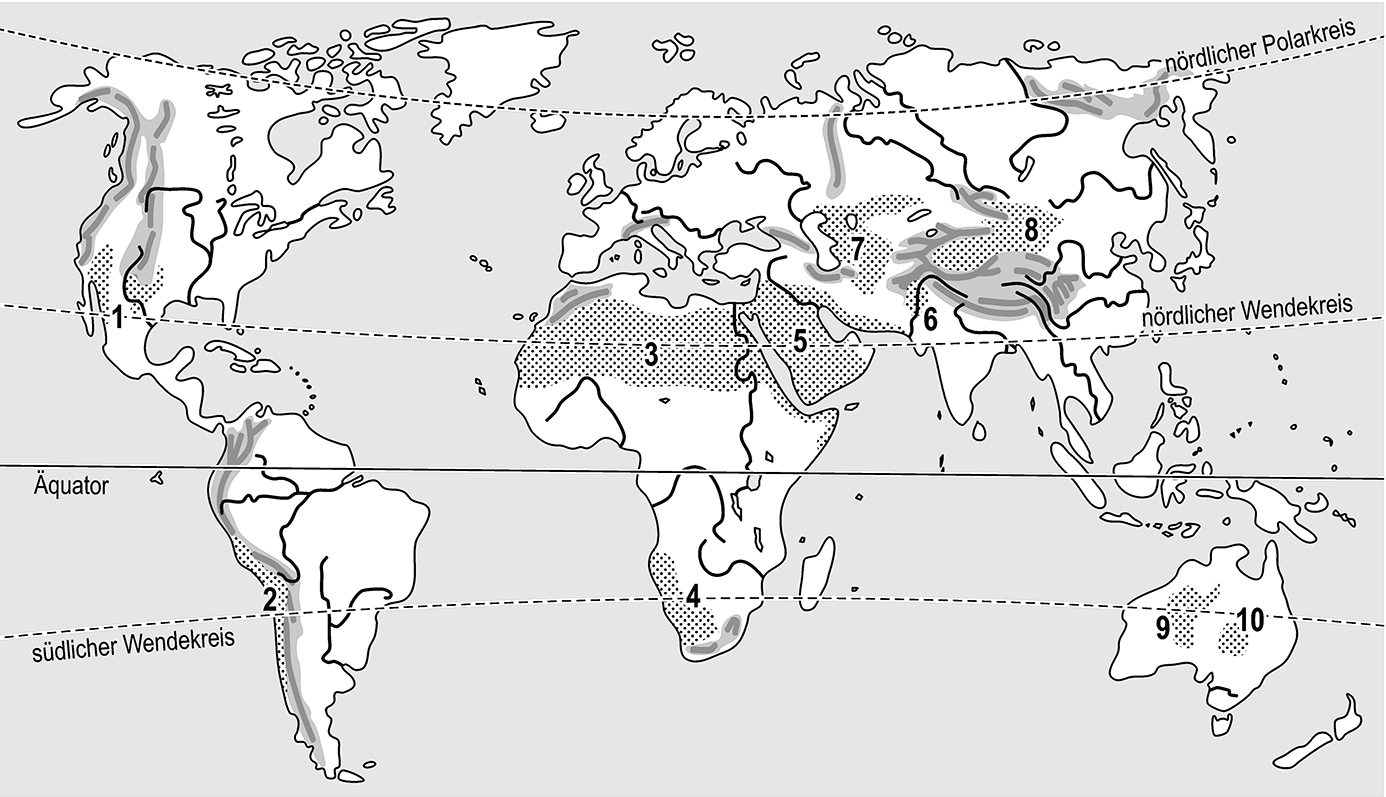  1	Mojave-Wüste	 2	Atacama	 3	Sahara	 4	Namib	 5	Arabische Wüste	 6	Wüste Tharr	 7	Karakum-Wüste	 8	Wüste Gobi	 9	Gibson-Wüste/Große Sandwüste	10	Simpson-Wüste/Große Viktoriawüste	2	Streiche den jeweiligen Außenseiter durch und begründe deine Entscheidung. 		(__/3 P)a)	Atacama / Sahara / NamibZwei Lösungen sind richtig: 	
Sahara: ist keine Küstenwüste oder Atacama: liegt nicht in Afrika	b)	Negev / Serir / ErgNegev: keine Wüstenform sondern Name einer Wüste	
				c)	Küstenwüste / Kieswüste / BinnenwüsteKieswüste: kein Wüstentyp sondern eine Wüstenform	3	Ergänze in den Textfeldern die drei Wüstenformen sowie die prägenden Kräfte. 		(__/3 P)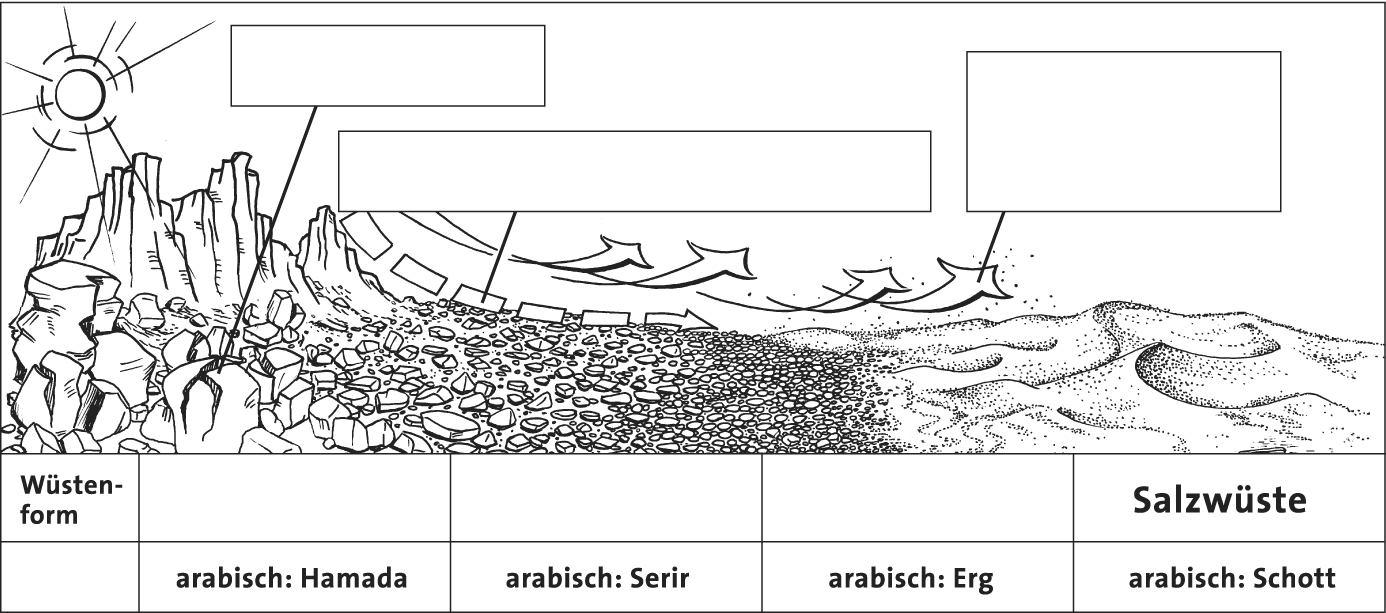 4	Entscheide, ob die beschriebenen Anpassungen der Pflanzen und Tiere an die natürlichen 
Lebensbedingungen in Trockengebieten richtig oder falsch sind und begründe deine Entscheidung. 		(__/4 P)A1:	Kakteen bilden tiefe Wurzeln aus, die sich um die Pflanze herum in alle Richtungen ausbreiten, 
um jeden winzigen Tau- oder Regentropfen aufzunehmen.A2:	Die Rose von Jericho kann nach einem Regenguss wieder zu keimen beginnen.A3:	Die Wüstenspringmaus kann auch nachts gut Futter aufspüren.A4:	Kamele speichern Wasser in ihren Höckern.A1 ist richtig/ nicht richtig, weil Kakteen flache Wurzeln ausbilden.	A2 ist richtig / nicht richtig, weil die Samen von den abgestorbenen Blättern geschützt 	
werden.		A3 ist richtig / nicht richtig, weil sie sehr große Augen und Ohren hat.	A4 ist richtig/ nicht richtig, weil ihre Höcker als Fettspeicher dienen.	5	Erkläre die Entstehung von einem der beiden Wüstentypen.		 (___/4 P)a) Küstenwüste am Beispiel der Atacama-Wüste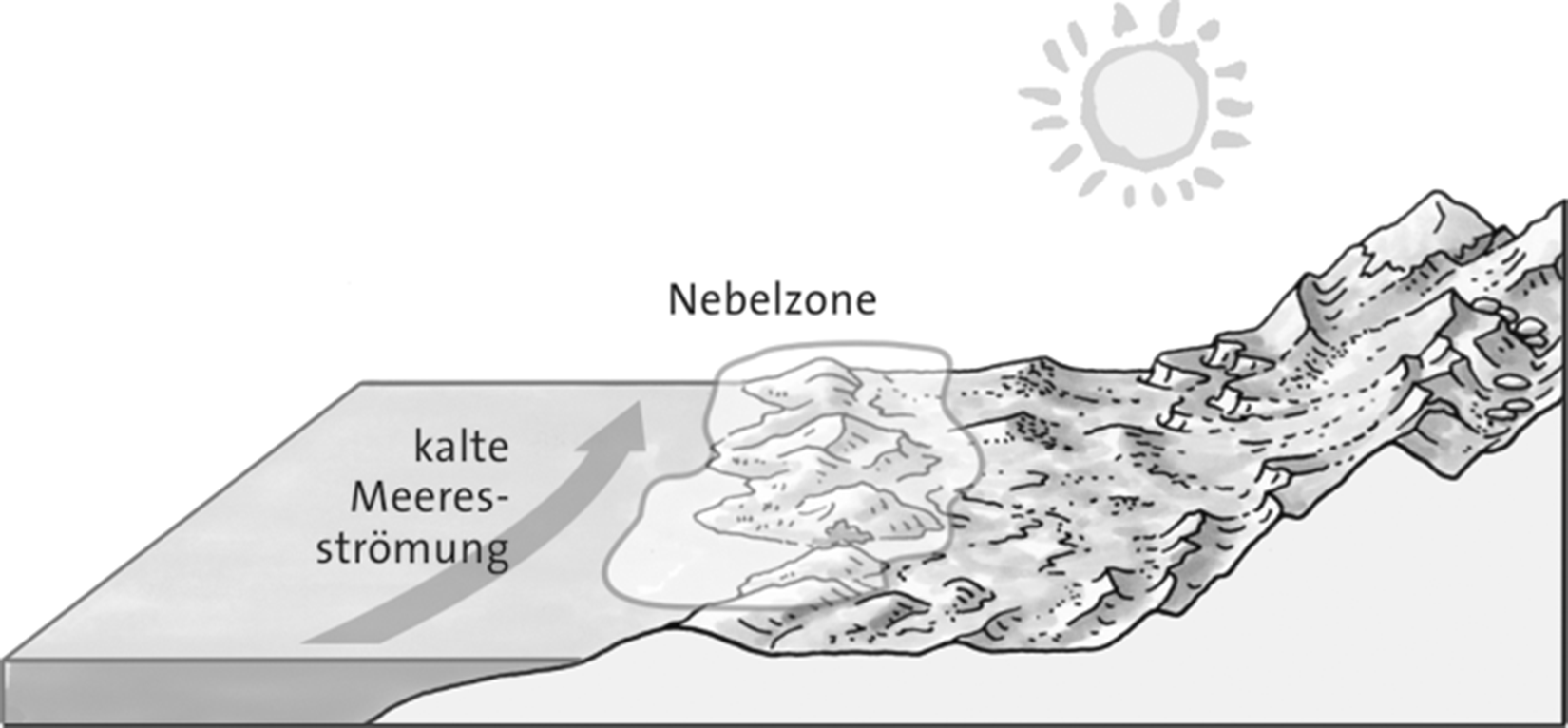 b) Wendekreiswüste am Beispiel der Sahara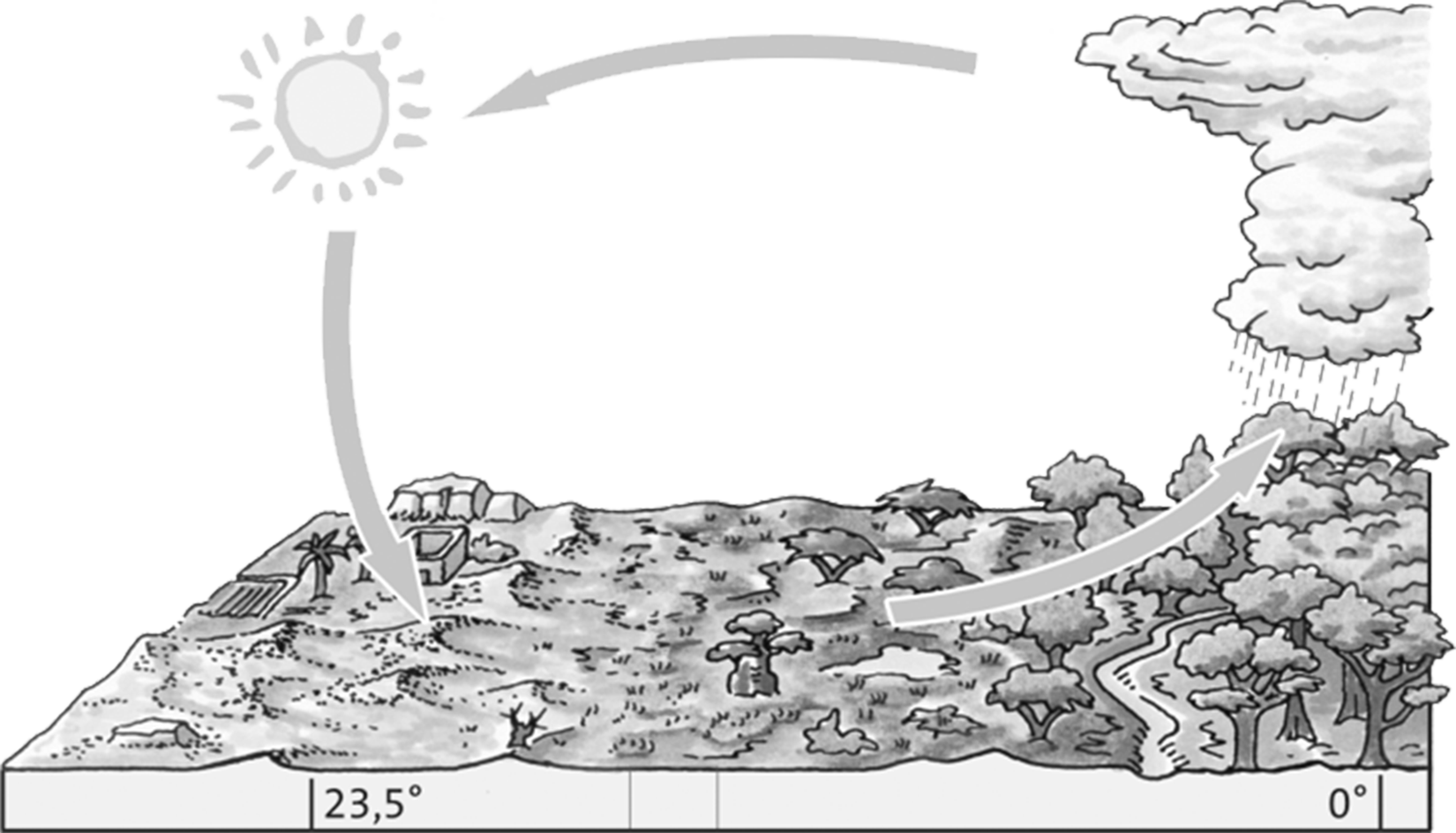 a)	Küstenwüste: Eine kalte Meeresströmung fließt aus den Tiefen des Meeres in Richtung 	
Küste. Diese kalte Meeresströmung kühlt die heranströmenden feuchten Luftmassen ab. 	
Die kalten Luftmassen können nicht aufsteigen und somit fällt kein Niederschlag. 	
Vielmehr bildet sich in Küstennähe Nebel. Diese Küstenregionen sind extrem trocken, 	
obwohl sie direkt am Wasser liegen.	b)	Wendekreiswüste:Warme und feuchte Luftmassen steigen in der Nähe des Äquators auf.	
Mit zunehmender Höhe kühlen sie sich ab. Es kommt zur Kondensation. Wolken bilden sich 	
und es gibt Niederschlag. Die Luftmassen strömen in Richtung der beiden Wendekreise und 	
sinken dort ab. Beim Absinken erwärmen sie sich wieder. Da warme Luftmassen 	
mehr Feuchtigkeit aufnehmen können als kalte Luft, kommt es im Bereich der Wendekreise 	
in Bodennähe zu starker Trockenheit.	6	Verbinde die zusammengehörenden Aussagen zu den Oasen miteinander. 		 (___/5 P)7	Benenne und erkläre die abgebildete Möglichkeit der Wassergewinnung in der Wüste. 		 (___/3 P)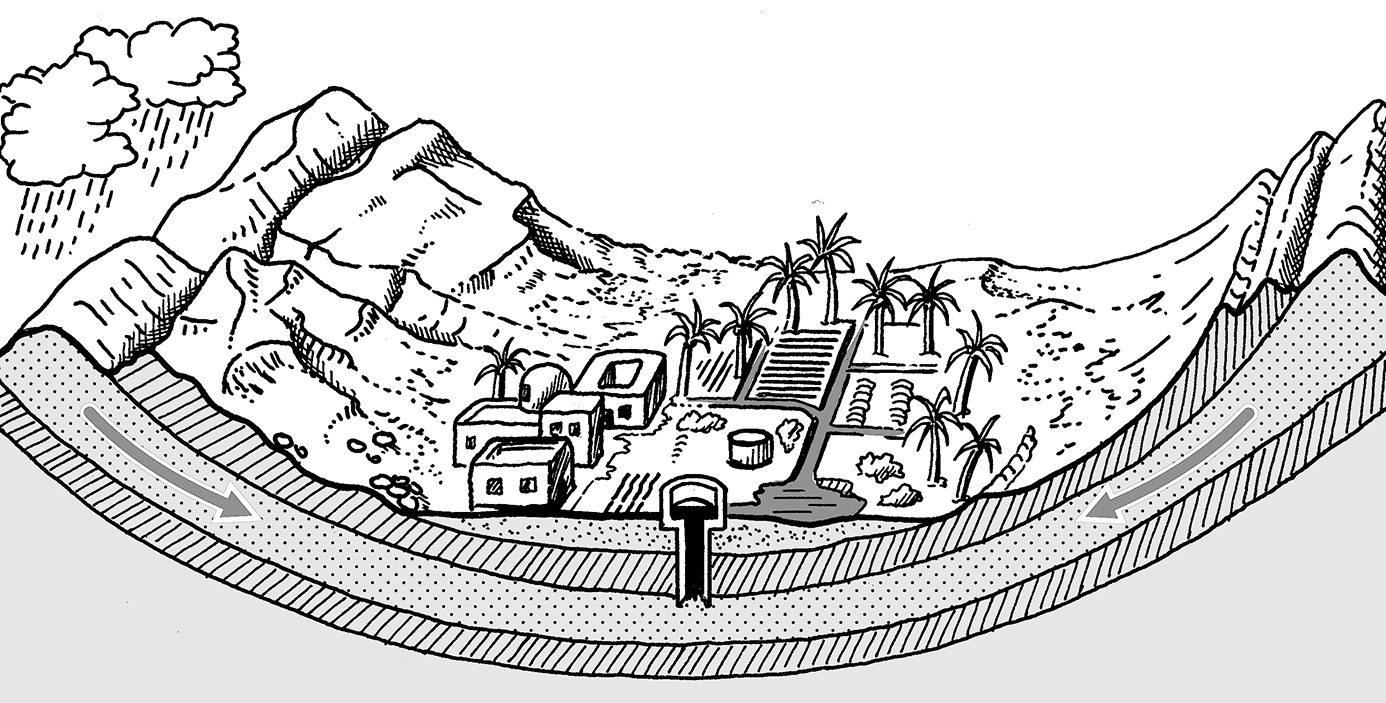 Artesischer Brunnen	Zwischen zwei wasserundurchlässigen Schichten befindet sich eine wasserführende Schicht.	
In einer Mulde oder einem Tal steigt das Grundwasser durch Überdruck von alleine an die 	
Erdoberfläche, wenn es angebohrt wird.	8	Beschreibe den Wandel der Oasen in der Sahara. 		 (___/4 P)9	Vergleiche die beiden Bilder und begründe, weshalb es nach der Zerstörung der Vegetation zur Desertifikation kommt. 		 (___/3 P)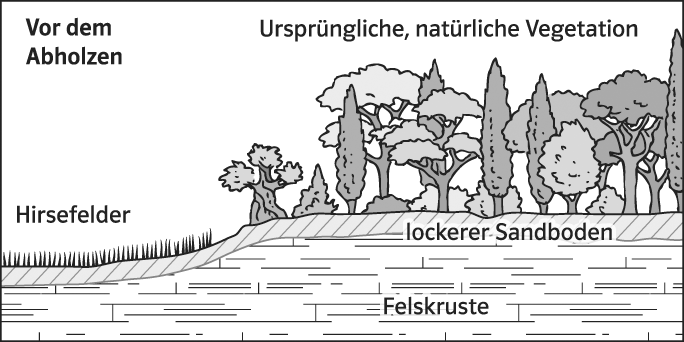 Vor der Abholzung wird der Boden durch die	
natürliche Vegetation gefestigt. Die 	
Pflanzen dienen als Wasserspeicher 	
und schützen den Boden vor Austrocknung.	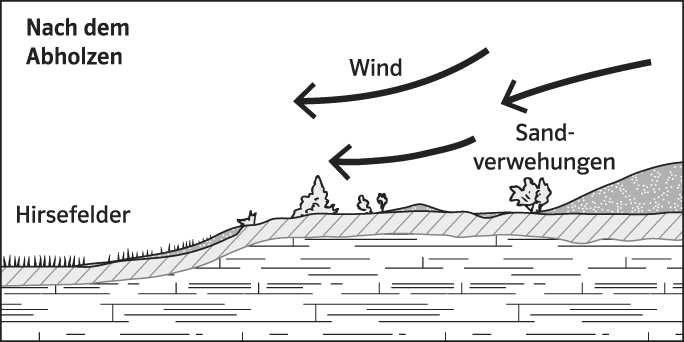 Nach der Abholzung kommt es zu einer 	
starken Bodenabtragung (Bodenerosion) 	
durch	 abfließendes Wasser und zu 	
Sandverwehungen durch den Wind. Von	
dieser Desertifikation sind auch die	
Hirsefelder betroffen und der Ertrag geht	
zurück.						Gesamtpunktzahl: ____/34 Punkten4In den TrockenräumenName:Name:Klasse:Klasse:Datum:Datum:TE04 TE04 4In den TrockenräumenName:Name:Klasse:Klasse:Datum:Datum:TE04 TE04 4In den TrockenräumenName:Name:Klasse:Klasse:Datum:Datum:TE04 TE04 1	Oasen sind grüne Inseln2	Die Oasensiedlung liegt3	In den Oasengärten gibt es4	Die Dattelpalme spendet5	In vielen Oasen nutzt man Grundwasser,6	Die meisten Brunnen in den Oasen7	Das Bewässerungswasser wird 8	Die Häuser in der älteren Oasensiedlung9	Manche Oasen zerfallen,10	Der Oasengarten wirda	Schatten für die Pflanzen darunter.a	Schatten für die Pflanzen darunter.b	im weiten Meer der Wüste.b	im weiten Meer der Wüste.c	gerecht und sparsam verteilt.c	gerecht und sparsam verteilt.d	am Rande des Oasengartens.d	am Rande des Oasengartens.e	sind dicht aneinander gebaut.e	sind dicht aneinander gebaut.f	durch Bewässerungsfeldbau intensiv genutzt.f	durch Bewässerungsfeldbau intensiv genutzt.g	in anderen nimmt die Bevölkerung ständig zu.g	in anderen nimmt die Bevölkerung ständig zu.h	werden heute mit Motorpumpen betrieben.h	werden heute mit Motorpumpen betrieben.i	das in großen Tiefen der Sahara vorkommt.i	das in großen Tiefen der Sahara vorkommt.j	verschiedene grüne Stockwerke.j	verschiedene grüne Stockwerke.4In den TrockenräumenName:Name:Klasse:Klasse:Datum:Datum:TE04 TE04 Oasen im WandelOasen im WandelOasen im WandelOasen im WandelOasen im WandelOasen im WandelOasen im WandelVerkehrsanbindung Es werden befestigte Straßen angelegt.Es werden befestigte Straßen angelegt.Es werden befestigte Straßen angelegt.Es werden befestigte Straßen angelegt.Es werden befestigte Straßen angelegt.Es werden befestigte Straßen angelegt.Es werden befestigte Straßen angelegt.OasengärtenNeben den kleineren Oasengärten sind zusätzlich große Bewässerungsgebiete mitten in der Wüste entstanden.Neben den kleineren Oasengärten sind zusätzlich große Bewässerungsgebiete mitten in der Wüste entstanden.Neben den kleineren Oasengärten sind zusätzlich große Bewässerungsgebiete mitten in der Wüste entstanden.Neben den kleineren Oasengärten sind zusätzlich große Bewässerungsgebiete mitten in der Wüste entstanden.Neben den kleineren Oasengärten sind zusätzlich große Bewässerungsgebiete mitten in der Wüste entstanden.Neben den kleineren Oasengärten sind zusätzlich große Bewässerungsgebiete mitten in der Wüste entstanden.Neben den kleineren Oasengärten sind zusätzlich große Bewässerungsgebiete mitten in der Wüste entstanden.ArbeitsplätzeEs entstehen neben der Landwirtschaft zusätzlich Arbeitsplätze im Baugewerbe, Handwerk und Tourismus.Es entstehen neben der Landwirtschaft zusätzlich Arbeitsplätze im Baugewerbe, Handwerk und Tourismus.Es entstehen neben der Landwirtschaft zusätzlich Arbeitsplätze im Baugewerbe, Handwerk und Tourismus.Es entstehen neben der Landwirtschaft zusätzlich Arbeitsplätze im Baugewerbe, Handwerk und Tourismus.Es entstehen neben der Landwirtschaft zusätzlich Arbeitsplätze im Baugewerbe, Handwerk und Tourismus.Es entstehen neben der Landwirtschaft zusätzlich Arbeitsplätze im Baugewerbe, Handwerk und Tourismus.Es entstehen neben der Landwirtschaft zusätzlich Arbeitsplätze im Baugewerbe, Handwerk und Tourismus.Siedlung/BevölkerungAuf der Suche nach besseren Verdienstmöglichkeiten ziehen mehr Menschen in die größeren Oasenstädte. Kleinere Oasen gibt es immer weniger. Auf der Suche nach besseren Verdienstmöglichkeiten ziehen mehr Menschen in die größeren Oasenstädte. Kleinere Oasen gibt es immer weniger. Auf der Suche nach besseren Verdienstmöglichkeiten ziehen mehr Menschen in die größeren Oasenstädte. Kleinere Oasen gibt es immer weniger. Auf der Suche nach besseren Verdienstmöglichkeiten ziehen mehr Menschen in die größeren Oasenstädte. Kleinere Oasen gibt es immer weniger. Auf der Suche nach besseren Verdienstmöglichkeiten ziehen mehr Menschen in die größeren Oasenstädte. Kleinere Oasen gibt es immer weniger. Auf der Suche nach besseren Verdienstmöglichkeiten ziehen mehr Menschen in die größeren Oasenstädte. Kleinere Oasen gibt es immer weniger. Auf der Suche nach besseren Verdienstmöglichkeiten ziehen mehr Menschen in die größeren Oasenstädte. Kleinere Oasen gibt es immer weniger. 4In den TrockenräumenIn den TrockenräumenIn den TrockenräumenName:Name:Name:Name:Klasse:Klasse:Datum:Datum:TE04 TE04 TE04 